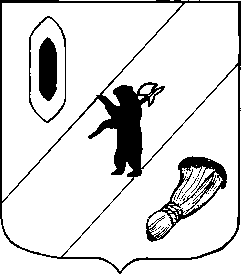 АДМИНИСТРАЦИЯ  ГАВРИЛОВ-ЯМСКОГОМУНИЦИПАЛЬНОГО  РАЙОНАПОСТАНОВЛЕНИЕ19.02.2015 № 278Об утверждении Комплексного планамероприятий по профилактике ипредупреждению распространениязаболеваемости бешенством на территорииШопшинского сельского поселенияГаврилов-Ямского муниципального районаВ связи с возникновением очагов бешенства на территории Шопшинского сельского поселения (личное подворье Пушкиной Л.А., расположенного по адресу: Гаврилов – Ямский район, с.Ильинское – Урусово, ул.Мира, д.5, и территория сенного сарая   МТФ «Степанчиково» общества с ограниченной ответственностью «Ильинское» Гаврилов – Ямского района) среди диких животных (лиса),  на основе Указов Губернатора от  17.02.2015г. №  62 «Об установлении ограничительных мероприятий (карантина) по бешенству животных на территории  Гаврилов - Ямского муниципального района Ярославской области» и от  17.02.2015г. №  61  «Об установлении ограничительных мероприятий (карантина) по бешенству животных на территории  села Ильинское - Урусово Гаврилов - Ямского муниципального района Ярославской области»,   руководствуясь статьей 31 Устава Гаврилов - Ямского муниципального района,АДМИНИСТРАЦИЯ МУНИЦИПАЛЬНОГО РАЙОНА ПОСТАНОВЛЯЕТ:1. Утвердить комплексный план мероприятий по профилактике и предупреждению распространения заболеваемости бешенством на территории Шопшинского   сельского поселения Гаврилов - Ямского муниципального района (Приложение).2. Контроль за исполнением настоящего постановления возложить на первого заместителя Главы Администрации муниципального района  Забаева А.А.3. Опубликовать настоящее постановление в газете «Гаврилов-Ямский вестник».      4. Постановление вступает в силу с момента официального опубликования.Глава  Администрациимуниципального района                                                             В.И.Серебряков                             Приложение к постановлению Администрации Гаврилов-Ямского муниципального района                                                                              от 19.02.2015 № 278Комплексный план мероприятийпо профилактике и предупреждению распространения заболеваемости бешенством на территории Шопшинского  сельского поселенияГаврилов - Ямского муниципального районаОсновные задачиВыявление и уничтожение очагов инфекции среди животных в природных очагах и в сельской местности.Организация и проведение профилактических прививок животным.Обеспечение комплекса мероприятий, направленных на предупреждение укусов людей животными.Проведение курсов антирабических прививок пострадавшим от укусов животным.Перечень мероприятийСрокисполненияОтветственныйисполнитель1231. Организационные мероприятия1. Организационные мероприятия1. Организационные мероприятия1.1. Усилить контроль за выполнением «Правил содержания домашних животных и птицы в населенных пунктах Гаврилов - Ямского района», утвержденных решением Собрания представителей Гаврилов  - Ямского муниципального района  от  25.09.2003 г.   № 192немедленноАдминистрация Шопшинского сельского поселения1.2. Провести учет поголовья собак и кошек на территории сельского поселениянемедленноАдминистрация Шопшинского сельского поселения2. Противоэпизоотические мероприятия2. Противоэпизоотические мероприятия2. Противоэпизоотические мероприятия2.1. Установить карантин на территории эпизоотических очагов:- территория сенного сарая площадью 1000 кв.м, расположенного в ста метрах от молочно-товарной фермы «Степанчиково»  ООО «Ильинское» Гаврилов – Ямского муниципального района Ярославской области;- личное подворье Пушкиной Л.А., расположенного по адресу: Гаврилов – Ямский район, с.Ильинское – Урусово, ул.Мира, д.5Объявить угрожаемыми зонами территории:- территорию МТФ «Степанчиково»  ООО «Ильинское», территорию с.Степанчиково, д.Яковлевское Шопшинского сельского поселения Гаврилов – Ямского муниципального района Ярославской области;- с.Заречье, д.Маланино и Ершовка Гаврилов – Ямского муниципального района Ярославской области.2 месяца после последнего случая  регистрации  бешенстваАдминистрация Шопшинского с/пРуководитель ООО «Ильинское»Шманенко И.В.2.2. На неблагополучных  по бешенству территориях запретить:-  вывоз собак и кошек- содержание собак без привязи- проведение профилактической вакцинации против бешенства собак, кошек, сельскохозяйственных животныхПостоянноДо снятия карантина Руководитель ООО «Ильинское»           Шманенко И.В., глава ЛПХ Пушкиной Л.А.,владельцы животных, Гаврилов - Ямская районная ветеринарная станция2.3.  Организовать проведение мероприятий  по снижению численности диких хищников на территории  охотничьих угодий  Шопшинского сельского поселения Гаврилов – Ямского муниципального районаОбщество охотников, Администрация Шопшинского сельского поселения2.4. Обеспечить комплекс мероприятий при выявлении покусанных животных или человека:- изоляцию- установление постоянного наблюдения- вакцинация животныхНемедленно при выявленииРоспотребнадзор,Гаврилов - Ямская районная ветеринарная станция,владельцы животных2.5. При выявлении больных или подозрительных на заболевание бешенством животных:- оценка состояния животных– проведение их умерщвления (кроме животных покусавших людей или животных)- обеспечение изоляции и наблюдения в течении 10 суток  за животными, покусавшими людей и животных)– трупы животных сжигать в  соответствии с ветеринарным законодательством,– головы животных доставлять в лабораторию для диагностики– проводить дезинфекцию  мест содержания животных, предметов ухода, одежды и других вещей загрязненных слюной животногоНемедленно при выявленииГаврилов - Ямская районная ветеринарная станцияРОВД, общество охотниковВладелец животного под контролем ветврача2.6. Обеспечить оперативную информацию о всех случаях заболевания животных или необычном поведении домашних или диких животных (отсутствие страха перед человеком, неспровоцированное нападение на людей, животных и др.) в Гаврилов - Ямскую районную ветеринарную станциюпостоянноВладельцы животныхРаботники лесного хозяйства, общество охотников3. Профилактические мероприятия3. Профилактические мероприятия3. Профилактические мероприятия3.1. Провести информационно - разъяснительную работу среди населения об опасности заболевания и профилактике бешенства через средства массовой информации и расклейку информационных листовок,проведение сходов. постоянноАдминистрация Шопшинского сельского поселения, Гаврилов - Ямская районная ветеринарная  станция, средства массовой информации